Thursday, January 30, 2020Pizza My Heart Party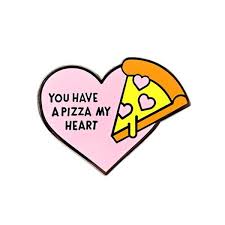 Fourth Graders,On Friday, February 14th, during lunch, we will be having a pizza party to celebrate Valentine’s Day. Pizza will be ordered from Garibaldi’s Pizza and will be delivered to our school. Each student will receive 2 slices of the same flavor pizza, a juice box, and a bag of chips. The cost is $5 per student. Please send in $5 cash by Wednesday, February 5th to your child’s homeroom teacher.  If your child would like to bring in a note for classmates, there must be one for each student in your child’s classroom. Please remember the class sizes per homeroom. Scott Homeroom (24)Kay Homeroom (22)Shadow Homeroom (22)See individual classroom sign up geniuses for information on brining desserts, plates, napkins, and decorations.Please complete the following for your child:Pizza My Heart PartyDate: February 14, 2019      Time: 11:45-12:15    Cost: $5 (DUE WED. FEB. 5)Student’s Name: ________________________________Homeroom:          _______________________________________ I would like cheese pizza.         ________ I would like pepperoni pizza.   ________ I would not like to participate in the pizza party. I do not want pizza, juice, or chips.